Phone Call Exchange - Dialogue (p. 115)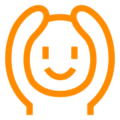 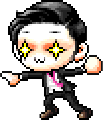 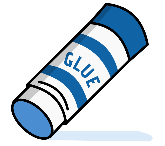 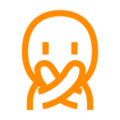 